Tél : 04 95 53 50 50  -  e-mail : accueil@pietrosella.fr DOSSIER INDIVIDUEL DE PREINSCRIPTIONA L’ECOLE DU RUPIONE2024 – 2025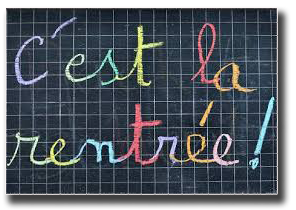 RENSEIGNEMENTS ECOLE MATERNELLE 					ECOLE PRIMAIRE	Classe demandée :   …………………………………………Nom et prénoms de l’enfant :    ………………………………………………………………………………………………………………………………..  	Date de naissance et lieu de naissance : 	………………………………………………………………………………………………………………………………..	  Adresse des parents (ou du responsable légal) : 	……………………………………………………………………………………………………………………………………………………………………………………………………………………………………………………………………N° de téléphones obligatoires :   Père : …………………………………………………………					  Mère : ……………………………………………………….					  Autre : ……………………………………………………….Adresse mail : ……………………………………….………@………………………………………….Signature AVIS IMPORTANTCe dossier est à remettre impérativement au service gestionnaireavant le 05 juillet 2024.-------------------------------------------------------------------------------------------------------------------		Pièces à joindre au dossier :La copie intégrale du  livret de famille,La copie des dernières vaccinations du Carnet de santé de l’enfantUn justificatif de domicileUn Certificat de radiation de la dernière école si il y a lieu 		A l’appui des renseignements fournis,  un certificat d’autorisation 			d’inscription sera transmis au directeur de l’école du Rupione par le service  	gestionnaire.	